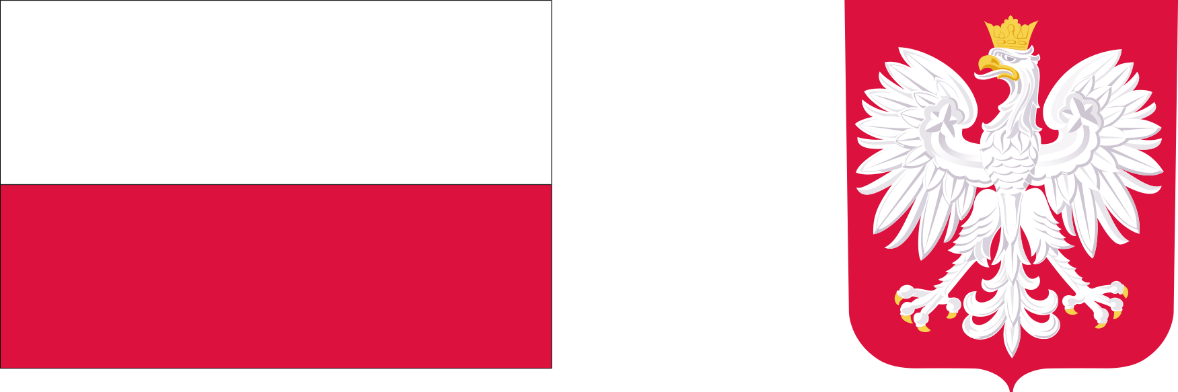 DOFINANSOWANO ZE ŚRODKÓW BUDŻETU PAŃSTWADOFINANSOWANO ZE ŚRODKÓW BUDŻETU PAŃSTWANazwa Programu:PROGRAM ROZWÓJ LOKALNYNazwa projektu (zadania):MODELOWE ROZWIĄZANIA NA TRUDNE WYZWANIA - Plan Rozwoju Lokalnego 
i Instytucjonalnego Stalowej WoliWartość dofinansowania 
z Budżetu Państwa:2 299 274,83 złCałkowita wartość projektu (zadania):15 328 498,86 złKRÓTKI OPIS PROJEKTU (ZADANIA)KRÓTKI OPIS PROJEKTU (ZADANIA)Okres realizacji projektu: 01.11.2021 r. – 30.04.2022 r.Celem projektu jest rozwój lokalny i instytucjonalny Stalowej Woli.Efektem realizacji Projektu będzie:rozwój oferty miasta dla młodych, rozwój współpracy na linii nauka-biznes, rozwój usług społecznych oraz zbudowanie marki miasta SMART,wytworzenie dobrego klimatu do rozwoju przedsiębiorczości, gospodarki 4.0 opartej na wiedzy 
i do współpracy międzysektorowej,zrównoważony rozwój miasta, rozwój aktywności lokalnej i wsparcie seniorów.Projekt realizowany jest przy współpracy z Partnerami Finansowymi:Muzeum Regionalne w Stalowej Woli,Miejski Dom Kultury,Politechnika Rzeszowska im. Ignacego Łukasiewicza, Stowarzyszenie Absolwentów i Przyjaciół Liceum Ogólnokształcącego im. Komisji Edukacji Narodowej w Stalowej Woli,Stowarzyszenie STREFA SPOTKAŃ,Stowarzyszenie Ruch Pomocy Psychologicznej INTEGRACJA,Stowarzyszenie Przyjaciół Klasztoru Braci Mniejszych Kapucynów w Stalowej Woli - Rozwadowie POKÓJ I DOBRO,Stowarzyszenie Centrum Aktywności Społecznej SPECTRUM.Na etapie realizacji projektu planowane jest także podpisanie umów partnerskich z partnerami niefinansowymi, którzy stanowić będą wsparcie merytoryczne przy realizacji działań projektu.W odniesieniu do Planu Rozwoju Instytucjonalnego, przewidziano do realizacji w ramach projektu następujące przedsięwzięcia:Realizator – Gmina Stalowa WolaDiagnoza i wypracowanie nowego modelu zarządzania i koordynacji JST.Diagnoza i wypracowanie nowego modelu zarządzania strategicznego JST.Wdrożenie systemu raportowania i analiz. Zakup i wdrożenie systemu monitoringu środowiska naturalnego (minimum 30 czujników).Zakup i wdrożenie nowego i/lub rozbudowanie istniejącego systemu informacji przestrzennej, inwentaryzującego zasoby miasta z różnych dziedzin tematycznych. Rozszerzenie funkcjonalności karty miejskiej i zintegrowanie jej z usługami różnych jednostek miejskich i recyklomatami.Zakup i wdrożenie cyfrowej platformy uczestnictwa, która umożliwi aktywne włączenie mieszkańców w proces rozwoju gminy. Wdrożenie aplikacji miejskiej MOJE MIASTO STALOWA WOLA, integrującej różne aplikacje 
i usługi oferowane przez miasto w jednym miejscu. Opracowanie i uruchomienie nowego portalu Miasta Stalowa Wola. Wprowadzenie usprawnień dla osób z niepełnosprawnościami, w obiektach Urzędu Miasta oraz realizacja szkoleń specjalistycznych dla pracowników Urzędu Miasta z zakresu ich obsługi.Reaktywacja Młodzieżowej Rady Miasta.Wypracowanie procedury Młodzieżowego Budżetu Obywatelskiego oraz Zielonego Budżetu Obywatelskiego.W odniesieniu do Planu Rozwoju Lokalnego, przewidziano do realizacji w ramach projektu następujące przedsięwzięcia:Realizator – Gmina Stalowa WolaUruchomienie CENTRUM OBSŁUGI INWESTORA (COI).MŁODE MIASTO DLA MŁODYCH – Udostępnienie przestrzeni dla młodych w Stalowowolskim Centrum Aktywności Lokalnej. Udostępnienie przestrzeni dla organizacji społecznych w Stalowowolskim Centrum Aktywności Lokalnej. Uruchomienie LABORATORIUM MIEJSKIEGO - StaLOVE UrbanLAB w Stalowowolskim Centrum Aktywności Lokalnej. StaLOVE INSPIRACJE - Realizacja programu edukacyjnego budującego szacunek do swojej „małej ojczyzny” w Stalowowolskim Centrum Aktywności Lokalnej. SMARTNI MIESZKAŃCY - Aktywizacja cyfrowa mieszkańców miasta poprzez szkolenia. ZIELONE EKO – MIASTO STALOWA WOLA – Montaż na 4 obiektach gminy paneli fotowoltaicznych, utworzenie 1 parku kieszonkowego i 4 ogródków społecznych oraz zakup 
4 recyklomatów.ZIELONE MIASTO - Akcje proekologiczne: cebulki za odpady, sprzątanie świata, domki dla jeży.Realizator – Miejski Ośrodek Pomocy SpołecznejRewitalizacja społeczna mieszkańców bloku socjalnego „Pershing” na Osiedlu Fabrycznym.Realizator – Centrum Aktywności SenioraProwadzenie EKO-AKADEMII SENIORA. MAM TĘ MOC - Wsparcie dla seniorów w obszarze zdrowia.LLL DLA SENIORA - wykłady dla seniorów, wspierające rozwój aktywności z różnego zakresu.SENIOR-LIDER - szkolenia dla liderów zespołów senioralnych.WIOSENNA JESIEŃ ŻYCIA - rozwój aktywności społecznej i integracji środowiska senioralnego poprzez warsztaty, Senioralia integrujące seniorów z pozostałymi mieszkańcami miasta.RELACJE MIĘDZYPOKOLENIOWE – działania realizowane przy współpracy seniorów 
z młodzieżą i innymi grupami społecznymi.Wsparcie rozwoju e-aktywności seniorów.Akcje proekologiczne z udziałem seniorów np. ZIELONA WYSPA – warsztaty ogrodnicze.Promocja Centrum Aktywności Seniora poprzez nową stronę internetową.Realizator – Muzeum Regionalne w Stalowej Woli Stworzenie atrakcyjnej ścieżki edukacyjnej, składającej się z 8 EKO-punktów informacji 
o lokalnym dziedzictwie - PRZYSTANKÓW NASZEJ HISTORII, usytuowanych w pobliżu zabytkowych budynków i historycznych miejsc. Realizator – Miejski Dom Kultury w Stalowej Woli SOKÓŁ – rewitalizacja społeczna Osiedla Rozwadów (zajęcia artystyczne, Rozwadowskie Archiwum Społeczne, wsparcie rozwoju tradycyjnego rzemiosła i handlu).Realizator – Politechnika Rzeszowska im. Ignacego Łukasiewicza Uruchomienie OKO - Ośrodka Kształcenia Operatorów Bezzałogowych Statków Powietrznych DRONÓW.Prowadzenie „AKADEMII PRZEMYSŁU 4.0” – zajęć dla uczniów, seminariów/kursów dla nauczycieli i doradców zawodowych, oraz seminariów/warsztatów z udziałem przedstawicieli przemysłu, celem łączenia nauki z przemysłem i wzmacniania praktycznych elementów kształcenia. Realizator – Stowarzyszenie Absolwentów i Przyjaciół Liceum Ogólnokształcącego im. Komisji Edukacji Narodowej w Stalowej Woli Uruchomienie PLATFORMY TECHNOLOGICZNEJ integrującej lokalne środowisko przedsiębiorców, rynek edukacyjny oraz rynek pracy wraz z wypracowaniem modelowego rozwiązania IT w zakresie współpracy na linii nauka-biznes-samorząd-rynek pracy. Realizator – Stowarzyszenie STREFA SPOTKAŃ ŁOWCY LIDERÓW - Przygotowanie kadry do pracy z młodzieżą.Uruchomienie i prowadzenie Punktu Informacji Młodzieżowej EURODESK.Uruchomienie i prowadzenie KAWIARENKI JĘZYKOWEJ.Przygotowanie STUDIA NAGRAŃ – BANK CZASU.MŁODZI Z INICJATYWĄ - Przygotowanie młodzieży do realizacji własnych inicjatyw.Realizacja GREEN EVENTÓW.Realizator - Stowarzyszenie Ruch Pomocy Psychologicznej INTEGRACJA Uruchomienie CENTRUM WSPARCIA I ROZWOJU MŁODZIEŻY (CWiR) o oddziaływaniu profilaktycznym i socjoterapeutycznym.Realizator - Stowarzyszenie Przyjaciół Klasztoru Braci Mniejszych Kapucynów w Stalowej Woli 
– Rozwadowie POKÓJ i DOBRO MIASTO WYSOKICH LOTÓW – modernizacja istniejącej ścianki wspinaczkowej i zajęcia wspinaczkowe dla społeczności lokalnej.Realizator - Stowarzyszenie Centrum Aktywności Społecznej SPECTRUM KOLEJ NA FABRYCZNE – Rewitalizacja społeczna i przestrzenna zdewastowanego terenu 
na Osiedlu Fabrycznym.Kontakt do koordynatora projektu:e-mail: asiwek@stalowawola.pltel.: 792 983 300 Okres realizacji projektu: 01.11.2021 r. – 30.04.2022 r.Celem projektu jest rozwój lokalny i instytucjonalny Stalowej Woli.Efektem realizacji Projektu będzie:rozwój oferty miasta dla młodych, rozwój współpracy na linii nauka-biznes, rozwój usług społecznych oraz zbudowanie marki miasta SMART,wytworzenie dobrego klimatu do rozwoju przedsiębiorczości, gospodarki 4.0 opartej na wiedzy 
i do współpracy międzysektorowej,zrównoważony rozwój miasta, rozwój aktywności lokalnej i wsparcie seniorów.Projekt realizowany jest przy współpracy z Partnerami Finansowymi:Muzeum Regionalne w Stalowej Woli,Miejski Dom Kultury,Politechnika Rzeszowska im. Ignacego Łukasiewicza, Stowarzyszenie Absolwentów i Przyjaciół Liceum Ogólnokształcącego im. Komisji Edukacji Narodowej w Stalowej Woli,Stowarzyszenie STREFA SPOTKAŃ,Stowarzyszenie Ruch Pomocy Psychologicznej INTEGRACJA,Stowarzyszenie Przyjaciół Klasztoru Braci Mniejszych Kapucynów w Stalowej Woli - Rozwadowie POKÓJ I DOBRO,Stowarzyszenie Centrum Aktywności Społecznej SPECTRUM.Na etapie realizacji projektu planowane jest także podpisanie umów partnerskich z partnerami niefinansowymi, którzy stanowić będą wsparcie merytoryczne przy realizacji działań projektu.W odniesieniu do Planu Rozwoju Instytucjonalnego, przewidziano do realizacji w ramach projektu następujące przedsięwzięcia:Realizator – Gmina Stalowa WolaDiagnoza i wypracowanie nowego modelu zarządzania i koordynacji JST.Diagnoza i wypracowanie nowego modelu zarządzania strategicznego JST.Wdrożenie systemu raportowania i analiz. Zakup i wdrożenie systemu monitoringu środowiska naturalnego (minimum 30 czujników).Zakup i wdrożenie nowego i/lub rozbudowanie istniejącego systemu informacji przestrzennej, inwentaryzującego zasoby miasta z różnych dziedzin tematycznych. Rozszerzenie funkcjonalności karty miejskiej i zintegrowanie jej z usługami różnych jednostek miejskich i recyklomatami.Zakup i wdrożenie cyfrowej platformy uczestnictwa, która umożliwi aktywne włączenie mieszkańców w proces rozwoju gminy. Wdrożenie aplikacji miejskiej MOJE MIASTO STALOWA WOLA, integrującej różne aplikacje 
i usługi oferowane przez miasto w jednym miejscu. Opracowanie i uruchomienie nowego portalu Miasta Stalowa Wola. Wprowadzenie usprawnień dla osób z niepełnosprawnościami, w obiektach Urzędu Miasta oraz realizacja szkoleń specjalistycznych dla pracowników Urzędu Miasta z zakresu ich obsługi.Reaktywacja Młodzieżowej Rady Miasta.Wypracowanie procedury Młodzieżowego Budżetu Obywatelskiego oraz Zielonego Budżetu Obywatelskiego.W odniesieniu do Planu Rozwoju Lokalnego, przewidziano do realizacji w ramach projektu następujące przedsięwzięcia:Realizator – Gmina Stalowa WolaUruchomienie CENTRUM OBSŁUGI INWESTORA (COI).MŁODE MIASTO DLA MŁODYCH – Udostępnienie przestrzeni dla młodych w Stalowowolskim Centrum Aktywności Lokalnej. Udostępnienie przestrzeni dla organizacji społecznych w Stalowowolskim Centrum Aktywności Lokalnej. Uruchomienie LABORATORIUM MIEJSKIEGO - StaLOVE UrbanLAB w Stalowowolskim Centrum Aktywności Lokalnej. StaLOVE INSPIRACJE - Realizacja programu edukacyjnego budującego szacunek do swojej „małej ojczyzny” w Stalowowolskim Centrum Aktywności Lokalnej. SMARTNI MIESZKAŃCY - Aktywizacja cyfrowa mieszkańców miasta poprzez szkolenia. ZIELONE EKO – MIASTO STALOWA WOLA – Montaż na 4 obiektach gminy paneli fotowoltaicznych, utworzenie 1 parku kieszonkowego i 4 ogródków społecznych oraz zakup 
4 recyklomatów.ZIELONE MIASTO - Akcje proekologiczne: cebulki za odpady, sprzątanie świata, domki dla jeży.Realizator – Miejski Ośrodek Pomocy SpołecznejRewitalizacja społeczna mieszkańców bloku socjalnego „Pershing” na Osiedlu Fabrycznym.Realizator – Centrum Aktywności SenioraProwadzenie EKO-AKADEMII SENIORA. MAM TĘ MOC - Wsparcie dla seniorów w obszarze zdrowia.LLL DLA SENIORA - wykłady dla seniorów, wspierające rozwój aktywności z różnego zakresu.SENIOR-LIDER - szkolenia dla liderów zespołów senioralnych.WIOSENNA JESIEŃ ŻYCIA - rozwój aktywności społecznej i integracji środowiska senioralnego poprzez warsztaty, Senioralia integrujące seniorów z pozostałymi mieszkańcami miasta.RELACJE MIĘDZYPOKOLENIOWE – działania realizowane przy współpracy seniorów 
z młodzieżą i innymi grupami społecznymi.Wsparcie rozwoju e-aktywności seniorów.Akcje proekologiczne z udziałem seniorów np. ZIELONA WYSPA – warsztaty ogrodnicze.Promocja Centrum Aktywności Seniora poprzez nową stronę internetową.Realizator – Muzeum Regionalne w Stalowej Woli Stworzenie atrakcyjnej ścieżki edukacyjnej, składającej się z 8 EKO-punktów informacji 
o lokalnym dziedzictwie - PRZYSTANKÓW NASZEJ HISTORII, usytuowanych w pobliżu zabytkowych budynków i historycznych miejsc. Realizator – Miejski Dom Kultury w Stalowej Woli SOKÓŁ – rewitalizacja społeczna Osiedla Rozwadów (zajęcia artystyczne, Rozwadowskie Archiwum Społeczne, wsparcie rozwoju tradycyjnego rzemiosła i handlu).Realizator – Politechnika Rzeszowska im. Ignacego Łukasiewicza Uruchomienie OKO - Ośrodka Kształcenia Operatorów Bezzałogowych Statków Powietrznych DRONÓW.Prowadzenie „AKADEMII PRZEMYSŁU 4.0” – zajęć dla uczniów, seminariów/kursów dla nauczycieli i doradców zawodowych, oraz seminariów/warsztatów z udziałem przedstawicieli przemysłu, celem łączenia nauki z przemysłem i wzmacniania praktycznych elementów kształcenia. Realizator – Stowarzyszenie Absolwentów i Przyjaciół Liceum Ogólnokształcącego im. Komisji Edukacji Narodowej w Stalowej Woli Uruchomienie PLATFORMY TECHNOLOGICZNEJ integrującej lokalne środowisko przedsiębiorców, rynek edukacyjny oraz rynek pracy wraz z wypracowaniem modelowego rozwiązania IT w zakresie współpracy na linii nauka-biznes-samorząd-rynek pracy. Realizator – Stowarzyszenie STREFA SPOTKAŃ ŁOWCY LIDERÓW - Przygotowanie kadry do pracy z młodzieżą.Uruchomienie i prowadzenie Punktu Informacji Młodzieżowej EURODESK.Uruchomienie i prowadzenie KAWIARENKI JĘZYKOWEJ.Przygotowanie STUDIA NAGRAŃ – BANK CZASU.MŁODZI Z INICJATYWĄ - Przygotowanie młodzieży do realizacji własnych inicjatyw.Realizacja GREEN EVENTÓW.Realizator - Stowarzyszenie Ruch Pomocy Psychologicznej INTEGRACJA Uruchomienie CENTRUM WSPARCIA I ROZWOJU MŁODZIEŻY (CWiR) o oddziaływaniu profilaktycznym i socjoterapeutycznym.Realizator - Stowarzyszenie Przyjaciół Klasztoru Braci Mniejszych Kapucynów w Stalowej Woli 
– Rozwadowie POKÓJ i DOBRO MIASTO WYSOKICH LOTÓW – modernizacja istniejącej ścianki wspinaczkowej i zajęcia wspinaczkowe dla społeczności lokalnej.Realizator - Stowarzyszenie Centrum Aktywności Społecznej SPECTRUM KOLEJ NA FABRYCZNE – Rewitalizacja społeczna i przestrzenna zdewastowanego terenu 
na Osiedlu Fabrycznym.Kontakt do koordynatora projektu:e-mail: asiwek@stalowawola.pltel.: 792 983 300 